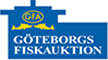 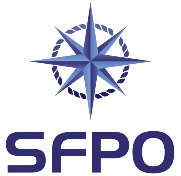 Information till leverantörer av krabbklorFrån årsskiftet träder det nya spårbarhetssystemet i kraft. Detta berör inte fiskare, MEN för alla leverantörer av krabbklor till GFA gäller då följande: För att GFA ska kunna ta emot och sälja krabbklor från 1 januari 2019 och framåt måste du Vara registrerad som förstahandsmottagare (detta har gällt även tidigare, se exempel på registreringsblankett)Vara registrerad i HaVs spårbarhetssystem (nytt, se exempel på registreringsblankett)Upprätta ett partinummer för varje leverans av krabbklor i spårbarhetssystemet - nyttOBS! Krabbklor som saknar partinummer kommer INTE kunna säljas av GFA!Som förstahandsmottagare upprättar du redan nu en avräkningsnota när du tar emot krabbklor. Från denna kommer det enligt HaV vara enkelt att sedan automatiskt upprätta ett partinummer. Viss ytterligare information (t.ex. fiskedatum) kan behövas när man gör det. Förstahandsmottagaren måste liksom tidigare vara ett annat bolag än fisket (annan ägarstruktur). Den enda tekniska utrustning som krävs för att upprätta partinummer är en dator, surfplatta eller smart telefon. Lagstiftningen gäller alla leveranser utan undantag (d.v.s. även små volymer). Övrig lagstiftning som gäller hur krabbklor får landas från fisket har inte förändrats. Förhoppningsvis kan det komma en översyn av detta regelverk i samband med att EU:s kontrollförordning ses över, men det kommer i varje fall inte ändras under 2019.Ytterligare information på HaV:s hemsida, där också blanketterna finns att hämta elektroniskt: Läs mer om spårbarhetssystemet: https://www.havochvatten.se/hav/fiske--fritid/handel--sparbarhet.htmlInformation till fångstmottagare: https://www.havochvatten.se/hav/fiske--fritid/handel--sparbarhet/fangstmottagare--transportorer/blanketter-for-fangstmottagare.htmlVänliga hälsningar, Göteborgs Fiskauktion och Sveriges fiskares producentorganisation.